استقامتحضرت بهاءاللهاصلی فارسی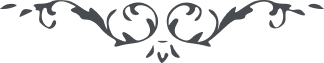 من آثار حضرت بهاءالله - مائده آسمانی، جلد 8 صفحه 54مطلب هفتاد و دوم _ استقامتقوله تعالی : " هذا یوم فیه یظهر کل شئ ما ستر فیه ان ربک لهو الکشاف الستار العلیم الخبیر اوصیکم یا احبائی بالاستقامة الکبری ان اذکروا اذ قال الرسول انها شیبتنی کذلک یذکرکم الناصح الامین کم من ذئب یظهر بلباس الانسان ان اعرفوا و لا تتبعوا کل مکار اثیم ان الذی استقام علی الامر انه من اهل البهاء فی لوح عظیم ان الامر عظیم عظیم و النفس امارة امارة نسئل الله بان یحفظ الکل من لهیبها انه علی کل شئ قدیر ..."